Załącznik nr 1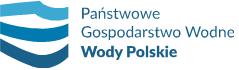 			(miejscowość, data)(pieczęć wykonawcy)Państwowe Gospodarstwo Wodne Wody Polskie Regionalny Zarząd Gospodarki Wodnej 
w Krakowie – Zarząd Zlewni w Nowym Sączu 
33-300 Nowy Sącz, ul. Naściszowska 31FORMULARZ OFERTYNazwa.............................................................................................................................Siedziba..........................................................................................................................Nr telefonu/faksu............................................................................................................Nr NIP.............................................................................................................................Nr REGON......................................................................................................................e-mail: ............................................................................................................................              Nr rachunku bankowego ......................................................................................................................     Składając ofertę na zapytanie ofertowe Nr sprawy: 1204/ZZN/2020                    w związku z prowadzonym postępowaniem na wykonanie zadania pt.:„Badania i pomiary czynników szkodliwych dla zdrowia w środowisku pracy 
na potrzeby Zarządu Zlewni w Nowym Sączu”zobowiązujemy się do:1.	Wykonania usług objętych zamówieniem za cenę: 	  	 zł. bruttosłownie: ………………………………………………………………………w tym: cena netto 		 zł.podatek VAT: 		 zł.2.	Wykonania całości usług stanowiących przedmiot zamówienia w terminie 
      do dnia 30.06.2020 r.3. Informujemy, że jesteśmy (zaznaczyć właściwe) małym przedsiębiorstwem średnim przedsiębiorstwem żadne z powyższych4. Oświadczamy, że w przypadku uznania naszej oferty za najkorzystniejszą zobowiązujemy się do wykonania przedmiotu zamówienia na warunkach określonych w Zapytaniu ofertowym, Opisie przedmiotu zamówienia oraz istotnymi postanowieniami umowy.5. Oświadczamy, że wszystkie płatności wynikające z niniejszej umowy będą dokonywane zgodnie z obowiązującą ustawą o podatku od towarów i usług.6. Jeśli na Wykonawcy ciąży obowiązek związany z tzw. Białą listą, Wykonawca zobowiązany jest do złożenia oświadczenia o treści:    „Oświadczam, że jestem posiadaczem rachunku bankowego/zobowiązuję się posiadać rachunek i dokonywać wszelkich ciążących na nim obowiązków związanych z tzw. Biała listą zgodnie z ustawą z dnia 11 marca 2004r. o podatku od towarów i usług przez cały czas trwania umowy, aż do jej całkowitego rozliczenia” (oświadczenie stanowi załącznik do umowy zlecenia).7. Akceptujemy warunki płatności zgodnie z zapisami przedstawionymi we wzorze umowy.8. Oferta składa się z                ponumerowanych stron.Data i podpis Wykonawcy